               	                                          						                              ZLÍNSKÝ KRAJSKÝ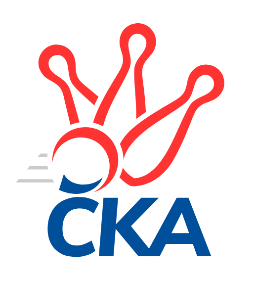  KUŽELKÁŘSKÝ SVAZ                                                                                               Zlín   18.2.2023ZPRAVODAJ ZLÍNSKÉHO KRAJSKÉHO PŘEBORU2022-202316. kolo KK Camo Slavičín B	- TJ Bojkovice Krons	6:2	2573:2501	9.0:3.0	28.1. TJ Valašské Meziříčí C	- SC Bylnice	6:2	2745:2653	7.0:5.0	17.2. TJ Kelč	- KC Zlín C	6:2	2659:2588	6.0:6.0	17.2. KK Kroměříž B	- TJ Gumárny Zubří	1:7	2177:2427	2.0:10.0	17.2. TJ Jiskra Otrokovice B	- KK Camo Slavičín A	6:2	2677:2664	8.0:4.0	18.2. TJ Sokol Machová 	- VKK Vsetín B	7:1	2664:2429	10.0:2.0	18.2.Tabulka družstev:	1.	TJ Gumárny Zubří	16	11	1	4	82.5 : 45.5 	125.5 : 66.5 	 2655	23	2.	KK Camo Slavičín A	16	10	1	5	75.5 : 52.5 	111.0 : 81.0 	 2627	21	3.	KC Zlín C	16	10	0	6	73.5 : 54.5 	111.5 : 80.5 	 2634	20	4.	TJ Kelč	16	10	0	6	73.0 : 55.0 	95.0 : 97.0 	 2590	20	5.	TJ Bojkovice Krons	16	9	1	6	73.0 : 55.0 	103.5 : 88.5 	 2614	19	6.	SC Bylnice	16	9	1	6	71.5 : 56.5 	103.5 : 88.5 	 2540	19	7.	TJ Sokol Machová	16	9	0	7	68.0 : 60.0 	96.5 : 95.5 	 2567	18	8.	KK Camo Slavičín B	16	8	0	8	65.5 : 62.5 	104.0 : 88.0 	 2534	16	9.	TJ Valašské Meziříčí C	16	7	0	9	61.0 : 67.0 	94.5 : 97.5 	 2548	14	10.	TJ Jiskra Otrokovice B	16	5	1	10	53.0 : 75.0 	80.5 : 111.5 	 2504	11	11.	VKK Vsetín B	16	3	1	12	40.0 : 88.0 	71.5 : 120.5 	 2438	7	12.	KK Kroměříž B	16	1	2	13	31.5 : 96.5 	55.0 : 137.0 	 2365	4Program dalšího kola:17. kolo24.2.2023	pá	17:00	TJ Gumárny Zubří - KK Camo Slavičín A	24.2.2023	pá	17:00	TJ Bojkovice Krons - TJ Sokol Machová 	24.2.2023	pá	18:00	KC Zlín C - TJ Valašské Meziříčí C	24.2.2023	pá	19:00	VKK Vsetín B - TJ Kelč	25.2.2023	so	15:00	KK Camo Slavičín B - TJ Jiskra Otrokovice B	25.2.2023	so	17:30	SC Bylnice - KK Kroměříž B		 KK Camo Slavičín B	2573	6:2	2501	TJ Bojkovice Krons	Michal Petráš	 	 233 	 216 		449 	 2:0 	 422 	 	215 	 207		Michal Machala	Ivana Bartošová	 	 222 	 219 		441 	 2:0 	 415 	 	216 	 199		Jan Lahuta	Petr Hanousek	 	 192 	 195 		387 	 1:1 	 390 	 	207 	 183		Michal Ondrušek	Ondřej Fojtík	 	 226 	 222 		448 	 2:0 	 374 	 	184 	 190		Petr Bařinka	Rostislav Studeník	 	 198 	 196 		394 	 0:2 	 473 	 	233 	 240		Jozef Kundrata	Robert Řihák	 	 225 	 229 		454 	 2:0 	 427 	 	217 	 210		David Hankerozhodčí:  Vedoucí družstev	 TJ Valašské Meziříčí C	2745	6:2	2653	SC Bylnice	Petr Cahlík	 	 230 	 229 		459 	 1:1 	 446 	 	234 	 212		Jaroslav Slováček	Jindřich Cahlík *1	 	 229 	 224 		453 	 1:1 	 461 	 	244 	 217		Josef Bařinka	Petr Jandík	 	 195 	 198 		393 	 0:2 	 461 	 	233 	 228		Lubomír Zábel	Jiří Hrabovský	 	 252 	 224 		476 	 2:0 	 391 	 	198 	 193		Alois Beňo	Miroslav Volek	 	 243 	 242 		485 	 2:0 	 441 	 	235 	 206		Stanislav Horečný	Miloš Jandík	 	 242 	 237 		479 	 1:1 	 453 	 	212 	 241		Ondřej Novákrozhodčí: Jaroslav Zajíčekstřídání: *1 od 51. hodu Radek Olejník	 TJ Kelč	2659	6:2	2588	KC Zlín C	Antonín Plesník	 	 234 	 196 		430 	 1:1 	 438 	 	217 	 221		Dita Trochtová	Zdeněk Chvatík	 	 219 	 214 		433 	 1:1 	 428 	 	244 	 184		Filip Mlčoch	Pavel Chvatík	 	 236 	 228 		464 	 0:2 	 472 	 	237 	 235		Petr Mňačko	Petr Pavelka	 	 243 	 219 		462 	 2:0 	 402 	 	195 	 207		Lukáš Trochta	Miroslav Pavelka	 	 214 	 225 		439 	 1:1 	 436 	 	218 	 218		Jaroslav Trochta	Tomáš Vybíral	 	 201 	 230 		431 	 1:1 	 412 	 	203 	 209		Pavla Žádníkovározhodčí: Miroslav Pavelka	 KK Kroměříž B	2177	1:7	2427	TJ Gumárny Zubří	Petr Kuběna	 	 200 	 178 		378 	 0:2 	 409 	 	206 	 203		Ludmila Satinská	Viktor Vaculík	 	 171 	 160 		331 	 0:2 	 409 	 	204 	 205		Martin Štěpánek	Stanislav Poledňák	 	 179 	 195 		374 	 0:2 	 445 	 	217 	 228		Tomáš Stodůlka	Lukáš Grohar	 	 185 	 195 		380 	 2:0 	 346 	 	173 	 173		Ota Adámek	Josef Vaculík	 	 201 	 168 		369 	 0:2 	 420 	 	214 	 206		Radek Vetyška	Martin Novotný	 	 166 	 179 		345 	 0:2 	 398 	 	215 	 183		Miroslav Macháčekrozhodčí:  Vedoucí družstev	 TJ Jiskra Otrokovice B	2677	6:2	2664	KK Camo Slavičín A	Pavel Jurásek	 	 206 	 239 		445 	 2:0 	 425 	 	199 	 226		Jakub Pekárek	Hana Jonášková	 	 240 	 221 		461 	 2:0 	 444 	 	224 	 220		Petr Peléšek	Martin Růžička	 	 216 	 206 		422 	 0:2 	 445 	 	220 	 225		Rudolf Fojtík	Miroslav Macega	 	 218 	 227 		445 	 1:1 	 429 	 	225 	 204		Čestmír Pekárek	Eliška Novotná	 	 220 	 247 		467 	 2:0 	 451 	 	206 	 245		Radek Rak	Teofil Hasák	 	 198 	 239 		437 	 1:1 	 470 	 	239 	 231		Karel Kabelarozhodčí: Barbora Divílková st.	 TJ Sokol Machová 	2664	7:1	2429	VKK Vsetín B	Eliška Hrančíková	 	 212 	 228 		440 	 2:0 	 377 	 	196 	 181		Radim Metelka	Vlastimil Brázdil	 	 243 	 225 		468 	 2:0 	 418 	 	204 	 214		Petr Spurný	Roman Škrabal	 	 194 	 219 		413 	 0:2 	 420 	 	198 	 222		Vlastimil Kancner	Bohuslav Husek	 	 220 	 218 		438 	 2:0 	 406 	 	205 	 201		Karel Navrátil	Josef Benek	 	 204 	 215 		419 	 2:0 	 400 	 	191 	 209		Eva Hajdová	Roman Hrančík	 	 252 	 234 		486 	 2:0 	 408 	 	203 	 205		Martin Kovácsrozhodčí: Husek BohuslavPořadí jednotlivců:	jméno hráče	družstvo	celkem	plné	dorážka	chyby	poměr kuž.	Maximum	1.	Jakub Pekárek 	KK Camo Slavičín A	462.36	310.0	152.4	2.5	7/8	(511)	2.	Petr Mňačko 	KC Zlín C	459.81	309.5	150.3	5.0	6/8	(498)	3.	Roman Hrančík 	TJ Sokol Machová 	458.73	305.7	153.1	1.5	7/7	(537)	4.	Pavel Jurásek 	TJ Jiskra Otrokovice B	458.05	303.3	154.7	5.9	6/8	(511)	5.	Jan Lahuta 	TJ Bojkovice Krons	456.48	312.2	144.3	3.3	7/7	(495)	6.	Lenka Nováčková 	KC Zlín C	455.31	312.6	142.7	3.3	7/8	(490)	7.	Tomáš Vybíral 	TJ Kelč	453.79	308.3	145.4	4.9	10/10	(495)	8.	Ludmila Satinská 	TJ Gumárny Zubří	452.39	313.1	139.3	3.8	7/7	(477)	9.	Pavel Chvatík 	TJ Kelč	452.21	308.2	144.1	4.9	10/10	(525)	10.	Martin Štěpánek 	TJ Gumárny Zubří	452.09	307.9	144.2	4.1	7/7	(490)	11.	Jiří Satinský 	TJ Gumárny Zubří	452.06	307.4	144.7	7.1	6/7	(486)	12.	Jiří Kafka 	TJ Bojkovice Krons	451.82	303.2	148.7	5.4	5/7	(496)	13.	Jaroslav Trochta 	KC Zlín C	449.38	310.3	139.1	5.9	8/8	(504)	14.	Karel Kabela 	KK Camo Slavičín A	447.14	302.1	145.0	4.4	7/8	(474)	15.	Radek Vetyška 	TJ Gumárny Zubří	444.47	301.8	142.7	4.5	6/7	(495)	16.	Miroslav Volek 	TJ Valašské Meziříčí C	442.92	303.6	139.3	5.3	6/7	(503)	17.	Michal Petráš 	KK Camo Slavičín B	442.23	305.1	137.2	5.6	7/7	(494)	18.	Vlastimil Brázdil 	TJ Sokol Machová 	442.00	303.0	139.0	5.1	7/7	(485)	19.	Pavel Struhař 	KC Zlín C	441.81	299.1	142.7	4.8	7/8	(476)	20.	Tomáš Stodůlka 	TJ Gumárny Zubří	441.43	303.7	137.8	6.4	7/7	(467)	21.	Vlastimil Kancner 	VKK Vsetín B	440.50	303.7	136.8	6.2	8/8	(482)	22.	Filip Mlčoch 	KC Zlín C	440.22	299.8	140.4	6.9	6/8	(480)	23.	Josef Bařinka 	SC Bylnice	440.10	306.8	133.3	5.1	8/8	(484)	24.	Pavla Žádníková 	KC Zlín C	439.75	305.3	134.5	4.9	6/8	(466)	25.	Jakub Lahuta 	TJ Bojkovice Krons	439.02	303.9	135.1	5.4	5/7	(495)	26.	Petr Pavelka 	TJ Kelč	438.76	297.9	140.8	6.1	10/10	(486)	27.	Alois Beňo 	SC Bylnice	438.07	301.8	136.3	5.0	8/8	(476)	28.	Dušan Tománek 	KK Camo Slavičín B	437.71	298.9	138.8	7.4	6/7	(493)	29.	Lubomír Zábel 	SC Bylnice	437.22	298.0	139.3	5.8	8/8	(467)	30.	Martin Kovács 	VKK Vsetín B	436.77	299.5	137.3	6.6	7/8	(471)	31.	Zdeněk Chvatík 	TJ Kelč	436.03	301.1	135.0	6.3	9/10	(466)	32.	Eliška Hrančíková 	TJ Sokol Machová 	435.77	295.7	140.1	7.1	6/7	(483)	33.	David Hanke 	TJ Bojkovice Krons	434.97	300.6	134.4	6.3	6/7	(472)	34.	Miroslav Macháček 	TJ Gumárny Zubří	434.59	303.9	130.7	7.7	7/7	(476)	35.	Michael Divílek  st.	TJ Jiskra Otrokovice B	433.70	308.3	125.4	9.7	6/8	(467)	36.	Miloslav Plesník 	TJ Valašské Meziříčí C	433.25	304.9	128.4	8.1	6/7	(484)	37.	Michal Ondrušek 	TJ Bojkovice Krons	428.98	299.1	129.9	7.0	7/7	(463)	38.	Rudolf Fojtík 	KK Camo Slavičín A	428.36	301.9	126.4	7.3	7/8	(487)	39.	Richard Ťulpa 	KK Camo Slavičín A	427.33	291.9	135.5	4.1	6/8	(489)	40.	Radek Rak 	KK Camo Slavičín A	427.00	300.8	126.2	7.2	7/8	(464)	41.	Jiří Hrabovský 	TJ Valašské Meziříčí C	426.70	296.9	129.8	6.6	7/7	(502)	42.	Kateřina Ondrouchová 	TJ Jiskra Otrokovice B	426.55	295.0	131.5	5.9	7/8	(464)	43.	Robert Řihák 	KK Camo Slavičín B	425.55	293.2	132.4	6.5	6/7	(466)	44.	Zdeněk Drlík 	TJ Jiskra Otrokovice B	425.03	296.3	128.7	8.9	7/8	(475)	45.	Ondřej Fojtík 	KK Camo Slavičín B	424.71	298.4	126.3	8.5	6/7	(468)	46.	Ivana Bartošová 	KK Camo Slavičín B	423.80	300.2	123.6	9.1	5/7	(453)	47.	Radek Olejník 	TJ Valašské Meziříčí C	421.94	294.6	127.3	7.1	6/7	(485)	48.	Milan Dovrtěl 	TJ Sokol Machová 	419.38	291.1	128.3	6.3	6/7	(469)	49.	Stanislav Poledňák 	KK Kroměříž B	418.56	292.0	126.6	7.8	6/8	(453)	50.	Petr Jandík 	TJ Valašské Meziříčí C	418.44	295.4	123.0	8.0	6/7	(464)	51.	Radomír Kozáček 	TJ Bojkovice Krons	418.22	285.8	132.4	9.1	6/7	(462)	52.	Josef Benek 	TJ Sokol Machová 	417.50	287.9	129.6	8.6	7/7	(453)	53.	Lenka Haboňová 	KK Kroměříž B	417.25	293.4	123.8	9.0	6/8	(449)	54.	Stanislav Horečný 	SC Bylnice	412.85	292.0	120.9	9.4	8/8	(449)	55.	Karolina Toncarová 	KC Zlín C	411.56	288.6	122.9	10.1	6/8	(449)	56.	Viktor Vaculík 	KK Kroměříž B	411.36	289.9	121.4	10.6	8/8	(452)	57.	Antonín Plesník 	TJ Kelč	411.16	295.9	115.3	9.0	10/10	(456)	58.	Hana Jonášková 	TJ Jiskra Otrokovice B	409.19	293.2	116.0	8.8	7/8	(461)	59.	Jiří Plášek 	VKK Vsetín B	406.56	295.6	110.9	9.6	6/8	(467)	60.	Jaroslav Slováček 	SC Bylnice	405.11	286.0	119.1	10.3	7/8	(446)	61.	Rostislav Studeník 	KK Camo Slavičín B	403.33	286.6	116.7	10.2	6/7	(428)	62.	Martin Růžička 	TJ Jiskra Otrokovice B	402.64	289.0	113.6	12.0	7/8	(441)	63.	Miroslav Pavelka 	TJ Kelč	402.09	283.0	119.1	8.0	10/10	(441)	64.	Roman Škrabal 	TJ Sokol Machová 	400.73	286.0	114.8	12.1	5/7	(448)	65.	Ondřej Masař 	SC Bylnice	398.07	283.9	114.2	11.7	6/8	(482)	66.	Radim Metelka 	VKK Vsetín B	390.26	277.8	112.5	10.3	7/8	(457)	67.	Martin Novotný 	KK Kroměříž B	388.61	284.5	104.1	13.0	6/8	(437)	68.	Oldřich Křen 	KK Kroměříž B	378.92	273.1	105.8	13.3	6/8	(397)		Erik Jadavan 	KK Camo Slavičín A	454.75	303.3	151.5	5.8	1/8	(485)		Barbora Divílková  st.	TJ Jiskra Otrokovice B	446.00	303.0	143.0	6.0	1/8	(446)		Libor Pekárek 	KK Camo Slavičín A	445.15	302.4	142.8	6.5	4/8	(478)		Petr Foltýn 	VKK Vsetín B	443.00	296.5	146.5	4.0	2/8	(448)		Dita Trochtová 	KC Zlín C	440.10	294.5	145.6	4.9	5/8	(472)		Ladislav Strnad 	SC Bylnice	440.00	304.3	135.8	7.3	1/8	(457)		Petr Cahlík 	TJ Valašské Meziříčí C	437.35	297.3	140.1	4.9	4/7	(478)		Jozef Kundrata 	TJ Bojkovice Krons	433.50	304.4	129.1	9.6	4/7	(473)		Bohuslav Husek 	TJ Sokol Machová 	433.33	296.6	136.8	6.9	3/7	(454)		Petr Peléšek 	KK Camo Slavičín A	430.22	294.5	135.7	6.8	5/8	(479)		Čestmír Pekárek 	KK Camo Slavičín A	429.20	293.4	135.8	6.2	5/8	(463)		Ondřej Novák 	SC Bylnice	428.89	301.3	127.6	8.6	3/8	(477)		Jan Lahuta 	TJ Bojkovice Krons	428.00	283.0	145.0	7.0	1/7	(428)		František Fojtík 	TJ Valašské Meziříčí C	426.20	298.3	127.9	8.5	3/7	(463)		Miloš Jandík 	TJ Valašské Meziříčí C	423.68	286.9	136.8	6.9	4/7	(496)		Lukáš Grohar 	KK Kroměříž B	423.25	283.1	140.1	7.0	4/8	(468)		Miroslav Macega 	TJ Jiskra Otrokovice B	422.00	289.3	132.8	8.3	4/8	(445)		Vojtěch Hrňa 	VKK Vsetín B	422.00	297.7	124.3	9.5	2/8	(426)		Michal Machala 	TJ Bojkovice Krons	421.25	302.8	118.4	8.4	4/7	(483)		Martin Adam 	TJ Gumárny Zubří	420.50	303.0	117.5	10.0	1/7	(423)		Lukáš Trochta 	KC Zlín C	419.67	290.3	129.3	6.7	3/8	(447)		Eliška Novotná 	TJ Jiskra Otrokovice B	419.00	299.5	119.5	10.0	1/8	(467)		Josef Číž 	KK Camo Slavičín A	418.00	294.0	124.0	8.0	1/8	(418)		Michal Pecl 	SC Bylnice	417.50	294.0	123.5	11.0	2/8	(422)		Eva Hajdová 	VKK Vsetín B	415.50	275.0	140.5	8.0	2/8	(431)		Teofil Hasák 	TJ Jiskra Otrokovice B	413.83	288.0	125.8	10.3	2/8	(444)		Jakub Havrlant 	KK Camo Slavičín B	413.25	292.0	121.3	10.4	3/7	(437)		Vlastimil Lahuta 	TJ Bojkovice Krons	412.00	289.0	123.0	7.0	1/7	(412)		Jindřich Cahlík 	TJ Valašské Meziříčí C	408.67	298.3	110.3	8.0	3/7	(440)		Josef Vaculík 	KK Kroměříž B	406.50	280.2	126.3	9.0	3/8	(440)		Petr Hanousek 	KK Camo Slavičín B	405.30	285.9	119.4	9.3	4/7	(461)		Miroslav Kubík 	VKK Vsetín B	402.70	289.7	113.0	8.6	5/8	(444)		Miroslav Ševeček 	TJ Sokol Machová 	401.50	293.5	108.0	12.5	2/7	(405)		Václav Zeman 	TJ Gumárny Zubří	398.00	281.0	117.0	9.0	1/7	(416)		Ota Adámek 	TJ Gumárny Zubří	397.11	286.5	110.6	10.8	3/7	(461)		Martin Jarábek 	TJ Kelč	397.00	282.0	115.0	11.0	1/10	(397)		Petr Spurný 	VKK Vsetín B	390.07	285.4	104.7	11.3	5/8	(434)		Tomáš Juříček 	TJ Valašské Meziříčí C	388.50	269.0	119.5	7.0	2/7	(392)		Tomáš Hnátek 	VKK Vsetín B	378.92	273.8	105.1	14.0	4/8	(419)		Marek Ruman 	KC Zlín C	378.00	282.3	95.7	17.3	3/8	(417)		Lukáš Sabák 	TJ Jiskra Otrokovice B	377.67	263.4	114.2	12.3	3/8	(437)		Jakub Pavlištík 	TJ Sokol Machová 	375.75	275.5	100.3	16.3	4/7	(405)		Jitka Bětíková 	TJ Jiskra Otrokovice B	375.33	270.7	104.7	11.6	3/8	(406)		Petr Bařinka 	TJ Bojkovice Krons	374.00	277.0	97.0	11.0	1/7	(374)		Martin Orság 	VKK Vsetín B	374.00	287.0	87.0	15.0	1/8	(374)		Petr Kuběna 	KK Kroměříž B	371.50	278.0	93.5	17.0	2/8	(378)		Karel Navrátil 	VKK Vsetín B	365.30	266.1	99.2	15.4	5/8	(423)		Roman Simon 	KK Kroměříž B	348.00	261.0	87.0	18.0	1/8	(348)		František Nedopil 	KK Kroměříž B	333.31	248.1	85.2	20.6	4/8	(353)		Jan Růžička 	KK Kroměříž B	327.50	242.2	85.3	19.3	3/8	(336)Sportovně technické informace:Starty náhradníků:registrační číslo	jméno a příjmení 	datum startu 	družstvo	číslo startu24840	Ondřej Novák	17.02.2023	SC Bylnice	1x15812	Eva Hajdová	18.02.2023	VKK Vsetín B	2x
Hráči dopsaní na soupisku:registrační číslo	jméno a příjmení 	datum startu 	družstvo	Zpracoval: Radim Abrahám      e-mail: stk.kks-zlin@seznam.cz    mobil: 725 505 640        http://www.kksz-kuzelky.czAktuální výsledky najdete na webových stránkách: http://www.kuzelky.com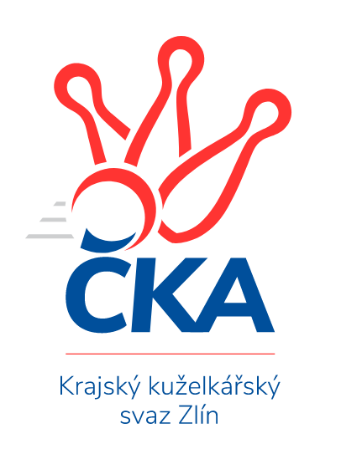 Nejlepší šestka kola - absolutněNejlepší šestka kola - absolutněNejlepší šestka kola - absolutněNejlepší šestka kola - absolutněNejlepší šestka kola - dle průměru kuželenNejlepší šestka kola - dle průměru kuželenNejlepší šestka kola - dle průměru kuželenNejlepší šestka kola - dle průměru kuželenNejlepší šestka kola - dle průměru kuželenPočetJménoNázev týmuVýkonPočetJménoNázev týmuPrůměr (%)Výkon6xRoman HrančíkMachová4861xTomáš StodůlkaZubří116.634452xMiroslav VolekValMez C4859xRoman HrančíkMachová112.074862xMiloš JandíkValMez C4794xPetr MňačkoZlín C111.084724xJiří HrabovskýValMez C4763xRadek VetyškaZubří110.084201xJozef KundrataBojkovice4734xMiroslav VolekValMez C1104855xPetr MňačkoZlín C4723xPavel ChvatíkKelč109.2464